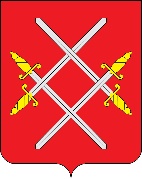 АДМИНИСТРАЦИЯ РУЗСКОГО ГОРОДСКОГО ОКРУГАМОСКОВСКОЙ ОБЛАСТИПОСТАНОВЛЕНИЕ от                               № _____           Об утверждении Стандарта качества выполнения муниципальной работы «Производство и выпуск сетевого издания»        В соответствии с Бюджетным кодексом Российской Федерации, Федеральными законами от 06.10.2003 № 131-ФЗ «Об общих принципах организации местного самоуправления в Российской Федерации», подпунктом 3 пункта 7 статьи 9.2 Федерального закона от 01.07.1996 №7-ФЗ «О некоммерческих организациях», постановлением Администрации Рузского городского округа Московской области от 04.02.2020 № 240 «Об утверждении Положения о порядке формирования обеспечения выполнения муниципального задания на оказание муниципальных услуг (выполнение работ) муниципальными бюджетными и автономными учреждениями», руководствуясь Уставом Рузского городского округа Московской области, Администрация Рузского городского округа постановляет:Утвердить Стандарты качества выполнения муниципальной работы «Производство и выпуск сетевого издания» (приложение № 1).Утвердить Показатели, характеризующие качество муниципальной работы» (приложение № 2).Признать утратившим силу постановление Администрации Рузского городского округа от 17.07.2019 № 3524 «Об утверждении стандартов качества муниципальных услуг, предоставляемых муниципальным автономным учреждением «Издательский дом «Подмосковье-запад»».       4.	Опубликовать настоящее постановление в газете «Красное знамя» и на официальном сайте Рузского городского округа в сети «Интернет».      5.	Контроль за исполнением настоящего постановления возложить на Первого Заместителя Главы Администрации Рузского городского округа Прибыткова С.С.Глава городского округа	      	                       	                   Н.Н. Пархоменко        Приложение № 1 к Постановлению Администрации Рузского городского округа Московской областиот «    »_________         2022  № _______Стандарткачества предоставления муниципальной работы Производство и выпуск сетевого изданияОбщие положенияНастоящий стандарт качества муниципальной услуги «Производство и выпуск сетевого издания» (далее - Стандарт) распространяется на работы по информированию населения о деятельности органов местного самоуправления и публикации официальной информации органов местного самоуправления, финансируемых за счет средств бюджета Рузского городского округа, и устанавливает основные параметры и требования, характеризующие содержание и качество предоставляемой муниципальной работы в рамках утвержденного муниципального задания.Разработчиком Стандарта и главным распорядителем бюджетных средств Рузского городского округа, в компетенцию которого входит организация представления муниципальной работы, является Администрация Рузского городского округа Московской области (далее Администрация).Организацией, в отношении которой установлен и применяется Стандарт, является муниципальное автономное учреждение «Издательский дом «Подмосковье-Запад» (далее – Учреждение).Цель оказания работыЦель оказания муниципальной работы - обеспечение права граждан Российской Федерации на получение информации путем оперативной публикации в информационно-телекоммуникационной сети «Интернет» на сайтах www.ruzaria.ru, www.ruzaregion.ru (далее – сайт) постановлений и решений, принятых органами местного самоуправления Рузского городского округа, иной официальной и социально значимой информации, затрагивающей права, свободы и обязанности человека и гражданина.Нормативные правовые акты, регулирующие предоставление муниципальной работы:1)  Конституция Российской Федерации;2)  Гражданский кодекс Российской Федерации;3) Закон Российской Федерации от 27.12.1991 N 2124-1 «О средствах массовой информации»;4) Федеральный закон от 03.11.2006 N 174-ФЗ «Об автономных учреждениях»;5)  Федеральный закон от 06.10.2003 N 131-ФЗ «Об общих принципах организации местного самоуправления в Российской Федерации»;6)  Федеральный закон от 09.02.2009 № 8 «Об обеспечении доступа к информации о деятельности государственных органов и органов местного самоуправления»;7) Федеральный закон от 13.01.1995 № 1995-01 «О порядке освещения деятельности органов государственной власти в государственных средствах массовой информации»;8) Устав муниципального автономного учреждения «Издательский дом «Подмосковье-Запад».Характеристика потенциальных потребителей и результат оказания муниципальной работы4.1	 Потребителями муниципальных работ являются:- органы государственной власти;- органы местного самоуправления;- юридические лица;- физические лица.4.2	Результат оказания работ:- обеспечение доступа населения Рузского городского округа к актуальной информации о деятельности органов местного самоуправления, муниципальных учреждений и другой информации по средствам сети «Интернет»;- обеспечение достоверности информации и оперативность размещения информационных файлов на сайте;- сохранение достигнутых объемов и качества оказания муниципальной работы по обеспечению населения информацией о деятельности органов местного самоуправления, положения дел городского округа и социально значимым темам.Срок оказания муниципальной работы5.1. Муниципальная работа оказывается на постоянной основе. Новостные материалы на сайтах www.ruzaria.ru, www.ruzaregion.ru (далее – Сайт) обновляются ежедневно.Показатели доступности и оценки качества оказания муниципальной работы6.1	 Достоверность предоставляемой гражданам информации. 6.2	 Оперативность размещения информационных файлов на сайтах. Количество размещенных информационных файлов, рассчитывается из муниципального задания, разработанного на плановый период.6.3	Обеспечение технической поддержки для непрерывного функционирования Сайта.6.4	Анализ посещаемости Сайта и его результаты.6.5	Отсутствие жалоб на решения, действия (бездействия) должностных лиц, ответственных за оказание муниципальной работы.6.6	Полнота и актуальность информации о порядке оказания муниципальной работы.        6.7. Требования к доступности муниципальной работы.        6.7.1. Учреждение обязано довести до сведения потребителей муниципальной работы свое наименование и местонахождение. Данная информация должна быть представлена любым способом, предусмотренным законодательством Российской Федерации и обеспечивающим ее доступность для потребителей муниципальной работы.6.7.2. В помещении Учреждения в доступном для Потребителей месте должны быть размещены Устав, правила внутреннего распорядка Учреждения, списки должностных лиц (с указанием контактной информации) и настоящий стандарт.6.7.3. Требование к режиму работы УчрежденияУчреждение открывается для посетителей в рабочие дни не позднее 09.00 час., закрывается не ранее 18.00 час., в пятницу не ранее 16.45 час., перерыв на обед – с 13.00 до 14.00.Описание технологии оказания муниципальной работы7.1	Оказание муниципальной работы включает в себя следующие административные процедуры:- сбор и обобщение информации для размещения на Сайтах;- прием и регистрация поступившего информационного материала для размещения на Сайтах;- проверка текста поступившего информационного материала для размещения на Сайтах;- размещение подготовленных информационных материалов на Сайтах;7.2	Основанием для начала оказания работ является необходимость в обновлении размещенной и размещения новой актуальной информации на Сайтах.7.2.1. Сбор и обобщение информации для обновления и размещения на Сайте производится специалистами учреждения на постоянной основе;7.2.2. В ходе оказания работ специалисты осуществляют представление информационных материалов для размещения на Сайтах по своей инициативе или по запросам МАУ «Издательский дом «Подмосковье-Запад».7.2.3. Критерием принятия решений в ходе оказания работ является актуальность и значимость информации, условия доступности и возможности ее получения, ее соответствия целям создания Сайта.7.2.4	Штатные сотрудники Учреждения готовят материалы официальной и иной социально значимой тематики для публикации на интернет-портале, как по заданию редакции, так и самостоятельно с использованием различных форм и методов сбора информации и ее подачи на страницах сети интернет.7.2.5.	Результатом оказания муниципальной работы является необходимый комплект собранных и обобщенных для размещения в соответствующем разделе Сайта информационных материалов. Требования к кадровому обеспечению предоставления муниципальной работы8.1	 Оказание муниципальной работы осуществляется персоналом, связанным с учреждением трудовыми или иными договорными отношениями.8.2	 Сотрудники учреждения, занимающиеся редактированием, созданием, сбором или подготовкой сообщений и материалов для размещения в сети интернет, должны иметь соответствующее образование (предпочтительно гуманитарное).8.3	При осуществлении профессиональной деятельности сотрудники обязаны уважать права, законные интересы, честь и достоинство граждан и организаций.8.4	К сотрудникам учреждения предъявляются требования, установленные законодательством Российской Федерации, внутренними нормативными правовыми актами учреждения.8.5	Переподготовка и повышение квалификации сотрудников учреждения, участвующих в предоставлении муниципальной работы, должны осуществляться по мере необходимости.9. Требование к уровню информационного обеспечения потребителей муниципальной работы9.1	Информация об оказываемой муниципальной работы находится в помещении учреждения, а также доводится до получателей любым способом, предусмотренным действующим законодательством Российской Федерации, обеспечивающим доступность данной информации для потребителей. Основные критерии, используемые при оценке качества оказываемой работы10.1.	Полнота предоставления услуги в соответствии с установленными требованиями;10.2.	Своевременность выхода материала на Сайтах.10.3.	Количество материала должно соответствовать муниципальному заданию.10.4.	Размещение материалов учредителя-100%.10.5.	Отсутствие жалоб, поданных на качество оказания услуги, в том числе в правоохранительные органы, прокуратуру.10.6.	Отсутствие представлений прокуратуры, иных органов государственной власти о некачественных выполненных работ.Порядок контроля за соблюдением качества муниципальной работы11.1.	Учреждение организует внутреннюю систему контроля за деятельностью сотрудников по оказанию работ на ее соответствие стандартам, другим нормативным правовым актам в области средств массовой информации. Система контроля должна охватывать этапы планирования, работу с потребителями, оформление результатов контроля, выработку и реализацию мероприятий по устранению выявленных недостатков.11.2.	Ответственность за выполнение требований, предъявляемых к качеству оказания муниципальной работы, несет руководитель учреждения.11.3.	Руководитель учреждения представляет интересы организации в отношениях с Администрацией, гражданами, объединениями граждан, предприятиями, учреждениями, организациями, государственными органами, в суде.11.4.	Обращения потребителей о качестве предоставления работы рассматриваются учреждением в порядке, установленном федеральным законодательством, и учитываются при дальнейшем ее предоставлении.11.5.	Внешняя система контроля включает в себя контроль, осуществляемый Администрацией в пределах полномочий, установленных законодательством Российской Федерации, правовыми актами Рузского городского округа.11.6.	В целях осуществления контроля Администрация:-в любое время знакомится с ходом предоставления муниципальной работы, в том числе путем проведения проверок, по результатам которых составляется акт;-запрашивает у учреждения необходимые документы, отчеты и иную информацию, связанную с оказанием муниципальной работы.11.7.	В случае обнаружения, по результатам проведения контрольных мероприятий, фактов ненадлежащего оказания муниципальной работы Администрация направляет учреждению письменное требование об устранении выявленных нарушений, подлежащее исполнению в срок, установленный в требовании.Приложение № 2 к постановлению Администрации Рузского городского округа Московской областиот «    »_________         2022  № _______Показатели, характеризующие качество муниципальной работы:Наименование показателяЕдиница
измеренияФормула
расчетаИсточник информации о значении показателя (исходных данных для его расчета)Оперативность размещения информационных файлов на сайте www.ruzaria.ruСуткиЗначение показателя качества работ оценивается из количества и своевременности размещения на сайте информационных материалов, за сутки. Количество размещённых информационных материалов рассчитывается из муниципального задания, разработанного на плановый период.  		Сайт www.ruzaria.ruЕжемесячные отчёты для Ретинга-45Ежемесячные отчёты по муниципальному заданию.Разнообразие тем и рубрик (тематический материал)Условная штукаЗначение показателя качества муниципальной работы рассчитывается из количества тем и рубрик, размещённых на портале, согласно муниципальному заданию, утверждённого на плановый период. Сайт www.ruzaria.ruОперативность размещения информационных файлов на сайте www.ruzarеgion.ruСуткиЗначение показателя качества работ оценивается из количества и своевременности размещения на сайте информационных материалов, за сутки. Количество размещённых информационных материалов рассчитывается из муниципального задания, разработанного на плановый период.  Сайт www.ruzarеgion.ruЕжемесячные отчёты для Ретинга-45Ежемесячные отчёты по муниципальному заданию.Разнообразие тем и рубрик (тематический материал)Условная штукаЗначение показателя качества муниципальной работы рассчитывается из количества тем и рубрик, размещённых на портале, согласно муниципальному заданию, утверждённого на плановый период.Сайт www.ruzarеgion.ru